ΕΛΛΗΝΙΚΗ ΔΗΜΟΚΡΑΤΙΑΥΠΟΥΡΓΕΙΟ ΕΡΓΑΣΙΑΣ ΚΑΙ ΚΟΙΝΩΝΙΚΩΝ ΥΠΟΘΕΣΕΩΝ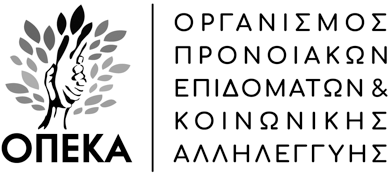 ΔΕΛΤΙΟ ΤΥΠΟΥΠέμπτη  23/04/2020                            Mη υποχρέωση υποβολής βεβαιώσεων για φορολογική χρήσηH Διοίκηση του ΟΠΕΚΑ εν όψει της υποβολής δηλώσεων φορολογίας εισοδήματος για το φορολογικό έτος 2019 επισημαίνει προς όλους τους ενδιαφερόμενους ότι:Δυνάμει της απόφασης του Διοικητή της Ανεξάρτητης Αρχής Δημοσίων Εσόδων (ΦΕΚ Β 406/11.02.2020 ) κατ’ εφαρμογή των σχετικών φορολογικών διατάξεων, που καθορίζουν ποιες παροχές δεν θεωρούνται φορολογητέο εισόδημα,  ο ΟΠΕΚΑ δεν συντάσσει βεβαίωση αποδοχών για το φορολογικό  έτος 2019 ούτε αποστέλλει σχετικό αρχείο στη φορολογική διοίκηση, όσον αφορά: Προνοιακά αναπηρικά επιδόματα (επίδομα κίνησης σε παραπληγικούς, τετραπληγικούς και ακρωτηριασμένους, διατροφικό επίδομα σε νεφροπαθείς, μεταμοσχευμένους πνευμόνων και μυελού των οστών, καθώς και σε αλλοδαπούς και ομογενείς νεφροπαθείς, μεταμοσχευμένους καρδιάς, ήπατος, οικονομική ενίσχυση ατόμων με βαριά αναπηρία, οικονομική ενίσχυση ατόμων με βαριά νοητική υστέρηση, οικονομική ενίσχυση παραπληγικών – τετραπληγικών και ακρωτηριασμένων ανασφάλιστων και ασφαλισμένων του Δημοσίου, ενίσχυση ατόμων με συγγενή αιμολυτική αναιμία (μεσογειακή δρεπανοκυτταρική μικροδρεπανοκυτταρική κ.λπ.) ή συγγενή αιμορραγική διάθεση (αιμορροφιλία κ.λπ.), Σύνδρομο Επίκτητης Ανοσοανεπάρκειας (AIDS), οικονομική ενίσχυση κωφών και βαρήκοων ατόμων, οικονομική ενίσχυση ατόμων με αναπηρία όρασης, οικονομική ενίσχυση ατόμων με εγκεφαλική παράλυση, εισοδηματική ενίσχυση ασθενών και αποθεραπευμένων χανσενικών και μελών των οικογενειών τους)Προνοιακές παροχές, οικονομικές και εισοδηματικές ενισχύσεις και κοινωνικές υπηρεσίες για την οικονομική στήριξη – ενίσχυση ειδικών και ευπαθών ομάδων (Επίδομα Στεγαστικής Συνδρομής σε ανασφάλιστους υπερήλικες, εισοδηματική ενίσχυση Οικογενειών Ορεινών Μειονεκτικών Περιοχών, Κάρτα μετακίνησης Πολυτέκνων) Επίδομα ομογενών προσφύγων που χορηγείται βάσει των διατάξεων του ν.δ. 57/1973 στα πλαίσια παροχής προγραμμάτων Κοινωνικής ΠροστασίαςΈκτακτες εφάπαξ οικονομικές ενισχύσεις σε δικαιούχους που επλήγησαν από φυσικές καταστροφές.Έξοδα κηδείας της περίπτωσης γ' του άρθρου 4 του ν. 4520/2018Παροχές και υπηρεσίες του Λογαριασμού Αγροτικής Εστίας σύμφωνα με το ν. 3050/2002 (περίπτωση δ' άρθ. 4 ν. 4520/2018)Τα εν λόγω ποσά που καταβλήθηκαν κατά το έτος 2019 από τον ΟΠΕΚΑ δεν αναγράφονται στους οικείους κωδικούς της φορολογικής δήλωσης και δεν υφίσταται  η υποχρέωση υποβολής σχετικής βεβαίωσης κατά την υποβολή της δήλωσης φορολογίας εισοδήματος για το φορολογικό έτος 2019. Ως εκ τούτων ο ΟΠΕΚΑ δεν εκδίδει βεβαιώσεις για φορολογική χρήση αναφορικά με τις ανωτέρω παροχές και υπηρεσίες που χορηγεί και διαχειρίζεται.Από τη Διοίκηση ΟΠΕΚΑ